Отчёт Комсомольской-на-Амуре городской организации Профсоюза работников народного образования и науки РФо проведенных мероприятиях в рамках «Года профсоюзного PR-движения» Генеральный Совет Федерации Независимых Профсоюзов России постановлением от 26 октября 2016 года № 5-4 п.2.2 принял решение объявить 2017 год «Годом профсоюзной информации». Поддерживая решение Генерального Совета ФНПР и в соответствии с реализацией соответствующих разделов Программы развития Общероссийского Профсоюза образования на 2015-2020 годы Центральный Совет Профсоюза принял решение объявить 2017 год – «Годом профсоюзного PR-движения» с  целью дальнейшего улучшения и развития информационной работы в Профсоюзе, формирования положительного имиджа Профсоюза, популяризации его деятельности в сфере образования и обществе; укрепления взаимодействия с социальными партнерами, усиления мотивации профсоюзного членства, стимулирования социальной активности членов Профсоюза, а также расширения возможностей организаций и членов Профсоюза по поиску, получению и распространению качественной профсоюзной информации.Учитывая все вышесказанное, Комсомольской-на-Амуре городской организацией Профсоюза работников народного образования и науки РФ был разработан план мероприятий по проведению в 2017 году «Года профсоюзного PR-движения» (см. Приложение 1).В ходе реализации, которого предусматривалось:повышение квалификации и функциональной грамотности председателей ППО и профсоюзных работников, ответственных за информационную работу в Городской организации Профсоюза, проведение регулярного обучения, ознакомления с новыми возможностями и направлениями PR-деятельности с использованием в программах обучения новейших информационных технологий;поэтапный переход на новые формы и методы информационной работы с использованием современных методик в области компьютерных технологий;содействие в работе выборных профсоюзных органов всех уровней структуры Профсоюза по обучению профсоюзных кадров и актива;активному применению и расширению дистанционных форм обучения;использование в практической деятельности Комсомольской-на- Амуре городской организации Профсоюза и первичных профсоюзных организаций ОУ города новейших средств визуального отображения информации, онлайн - видеоконференций, символики Профсоюза, PR-акций, интернет – конкурсов и др.Реализация плана мероприятий по проведению в 2017 году «Года профсоюзного PR-движения» обеспечивалась через текущее планирование и организаторскую деятельность 94 ППО, входящих в структуру Комсомольской-на-Амуре городской  организации Профсоюза работников народного образования и науки РФ, из которых:- 39 первичных профсоюзных организаций (ППО) общеобразовательных организаций (школы, гимназии, лицеи, школы-интернаты, детские дома);- 48 первичных профсоюзных организаций (ППО) дошкольных образовательных учреждений;- 4 первичных профсоюзных организаций (ППО) учреждений дополнительного образования детей;- 3 первичных профсоюзных организаций (ППО) других организаций: Управления образования администрации г.Комсомольска-на-Амуре Хабаровского края, МКУ «Информационно-методического Центра г.Комсомольска-на-Амуре», Комсомольской-на-Амуре городской организации Профсоюза работников народного образования и науки РФ.Основными мероприятиями и их формами проведения в рамках Года профсоюзного PR-движения явились:мониторинг информационных ресурсов ППО образовательных учреждений г.Комсомольска-на-Амуре;распространение в ППО информационно-методических материалов по основным направлениям PR-деятельности;работа сайта и групп в социальных сетях городской организации Профсоюза;подписка на газеты «Мой профсоюз», «Солидарность», «Учительская газета», «ДВК», журнал «Официальные Документы в образовании» и др.подготовка публикаций в средствах массовой информации о работе Городской организации Профсоюза; разработка методических и агитационных материалов в помощь председателям ППО; участие в конкурсах и акциях различного уровня: всероссийских, краевых, городских;выпуск профсоюзных газет «Профсоюзный вестник», «Молодежный профсоюзный вестник»;проведение «Дня КнАГОП в ППО» в рамках Всемирного Дня Действий за достойный труд;участие в краевом медиа-марафоне "Гордость края - люди труда!", посвящённого Дню Весны и Труда; проведение круглого стола с молодыми педагогами города «Профсоюз для молодых - молодые для Профсоюза»;городского Онлайн - совещания с председателями ППО «Информационная работа в Профсоюзе»;обучение профсоюзных кадров и актива ГК Профсоюза и др.Вышеперечисленные мероприятия были проведены в период с января по декабрь 2017 года.Об эффективности проведенных PR-мероприятий говорят следующие результаты:Так, мониторинг информационных ресурсов ППО образовательных учреждений г.Комсомольска-на-Амуре на начало 2017 года показал, что только 17 ППО имели свои странички на сайтах ОУ, 100% ОУ электронные почтовые ящики, только 40 % председателей личные электронные почтовые ящики, 72 ППО профсоюзные уголки и печать. Каждая первичная организация Профсоюза города обеспечена Уставом Профсоюза, Положением о первичной профсоюзной организации.Благодаря распространению в ППО информационно-методических материалов по основным направлениям PR-деятельности, обучающим семинарам и консультационной помощи ГК Профсоюза, на конец 2017 года имеют свои профсоюзные страницы на сайтах ОУ города 37 ППО, более 85% председателей ППО создали свои электронные почтовые ящики, у 84 ППО имеются профсоюзные уголки и профсоюзная печать.С сентября 2016 года на интернет платформе Общероссийского Профсоюза образования был создан сайт Городской организации Профсоюза, где размещается вся актуальная информация о деятельности организации. Новостная лента сайта обновляется не реже 2-3 раз в неделю.Помимо сайта, городская организация Профсоюза имеет свои страницы и группы в соцсетях «Одноклассники», "ВКонтакте", "instagram". Количество подписчиков на данные группы за 2017 год значительно увеличилось. Так на страницы Городской организации Профсоюза работников образования в «Одноклассниках» подписано 117 человек, "ВКонтакте» 40 человек, "instagram" 140 подписчиков.Так же ГК Профсоюза активно используется информационный ресурс приложение WhatsApp Messenger, который очень прост и удобен в пользовании. На его основе созданы группы «Президиум ГК Профсоюза», «Молодежный Совет ГК Профсоюза», «Председатели ППО».Для оперативного доведения необходимой информации Городская организация Профсоюза использует не только свой электронный адрес, но и  электронные адреса учреждений образования, личные электронные адреса председателей профорганизаций. В течение года ко всем знаменательным датам Городская организация готовила и направляла в адрес первичных профсоюзных организаций поздравительные открытки.Городская организация Профсоюза работников народного образования и науки РФ имеет профсоюзную символику: флаг, герб, баннер-растяжку. Эта символика используется Городским Комитетом при изготовлении имиджевой продукции (почётные грамоты, благодарственные письма, записные книжки, ручки, значки, флажки, буклеты, календари, бейджи и др.).В 2017 году Городской Комитет Профсоюза в помощь профсоюзному активу подготовил следующие информационно - методические материалы:- рекомендации по созданию профсоюзных страниц на сайтах ОУ города;- рекомендации по оформлению профсоюзных уголков;- рекомендации по организации информационной работы в ППО;- рекомендации «Мотивация профсоюзного членства»;- рекомендации по порядку оформления документов расхода денежных средств первичными профсоюзными организациями;- буклет о деятельности Комсомольской-на-Амуре городской организации Профсоюза работников народного образования и науки РФ (см. Приложение 2);- методичка «Что же такое профстандарты и как их внедрить» и др., все они размещены на сайте нашей организации в разделе «Библиотека».Важным источником информации стала выпускаемая Городской организацией Профсоюза газета «Профсоюзный вестник», она помогает членам Профсоюза получать самую объективную информацию о деятельности Городской организации Профсоюза работников народного образования и науки РФ по защите профессиональных, трудовых, социально-экономических прав и интересов членов Профсоюза.На сегодня уже выпущено 29 номеров «Профсоюзного вестника», к печати готовится очередной 30 номер. Так же в октябре 2017 года вышел в свет первый номер газеты «Молодежный Профсоюзный Вестник», который освещает работу ГК Профсоюза с молодежью ОУ города (газета выпускается по инициативе Молодежного Совета ГК Профсоюза).В рамках развития информационной работы ГК Профсоюза выписывает 50 экземпляров газеты «Мой профсоюз», а также осуществляет подписку на газеты «Солидарность», «Учительская газета», «Дальневосточный Комсомольск», журнал «Официальные документы в образовании». Индивидуальную подписку на газеты «Мой Профсоюз» и «Солидарность» имеют ППО - МОУ гимназия № 45, МДОУ д/с № 5 и № 83 - МОУ ЦО имени Героя Советского Союза А.П. Маресьева «Открытие», МОУ ДО ДТД и М.В 2017 году в рамках «Года профсоюзного PR-движения» ППО города Комсомольска-на-Амуре при действенной поддержке ГК Профсоюза приняли активное участие в конкурсах и акциях различного уровня:Всероссийских«На лучшую публикацию газеты «Мой Профсоюз» (ППО МОУ СОШ № 16, 31, 51, МОУ ЦО Открытие, МДОУ № 42). Конкурсе-акции видеороликов «Я в Профсоюзе» (9 ППО): ППО МОУ СОШ № 31 (автор видеоролика Романова Т.М., учитель, член ППО МОУ СОШ № 31, член Молодежного Совета ГК Профсоюза) https://www.youtube.com/watch?v=8OJzI2YtwtUППО МОУ СОШ № 34 (автор видеоролика Багрянцева М.Н., учитель, председатель ППО МОУ СОШ № 34) https://www.youtube.com/watch?v=LCj9-ChKXtk&t=12sППО МОУ СОШ № 36 (автор видеоролика Киселева Ю.В., учитель, член ППО МОУ СОШ № 36) https://www.youtube.com/watch?v=rYiNpwfhhW4ППО МОУ СОШ № 50 (автор видеоролика Назарова Н.О., учитель, член ППО МОУ СОШ № 50) https://www.youtube.com/watch?v=jdYw7iWZWu8ППО МОУ СОШ № 51 (автор видеоролика Лозан И.А., учитель, член ППО МОУ СОШ № 51, член Молодежного Совета ГК Профсоюза) https://www.youtube.com/watch?v=RiC9wRDGPKcППО МДОУ д/с № 5 (автор видеоролика Алексеева Е.А., воспитатель, председатель ППО МДОУ д/с № 5) https://www.youtube.com/watch?v=LGYsWbGEjL0ППО МДОУ д/с № 7 (автор видеоролика Васильева Н.В., воспитатель, председатель ППО МДОУ д/с № 7) https://www.youtube.com/watch?v=7itQ98WrWJkППО МДОУ д/с «Семицветик» № 15 (автор видеоролика Шенер Т.Н., воспитатель, председатель ППО МДОУ д/с «Семицветик» № 15) https://www.youtube.com/watch?v=Gbitf4M55Mo&t=41sППО МДОУ д/с № 123 (автор видеоролика Шаталова А.А., воспитатель, председатель ППО МДОУ д/с № 123) https://www.youtube.com/channel/UCnzZPPN3pJhNFOqQBmAsq4A Наибольшее количество голосов набрали видеоролики ППО МОУ СОШ № 34 и МДОУ д/с № 5. Результаты конкурса будут подведены в январе-феврале 2018 года.Акции профсоюзов, в рамках Всемирного дня действий «За достойный труд!»: 04 октября 2017 года председатель Городской организации Профсоюза работников народного образования и науки РФ Ольга Сергеевна Дунникова приняла участие в заседании городской Думы, на котором рассматривался вопрос «Об утверждении положения о трехсторонней комиссии по регулированию социально-трудовых отношений муниципального образования городского округа «Город Комсомольск-на-Амуре». Со 02.10.2017 года по 07.10.2017 года в ППО образовательных учреждениях города прошел «День Комсомольской-на-Амуре городской организации Профсоюза работников народного образования и науки РФ», в ходе которого в ППО были организованы и проведены следующие мероприятия: - изучены вопросы, связанные с историей создания Комсомольской-на-Амуре городской организации Профсоюза работников народного образования и науки РФ;- организовано проведение мониторингов, круглых столов, анкетирований, собеседований с работниками образования, коллегами по вопросам, связанных с улучшением работы первичных профсоюзных организаций и мотивации профсоюзного членства ППО образовательных учреждений города;- направлены коллективные предложения по улучшению работы Комсомольской-на-Амуре городской организации Профсоюза работников народного образования и науки РФ в адрес Городской организации Профсоюза;- фотоотчёт о проведённых мероприятиях в ППО размещён на сайте Комсомольской-на-Амуре городской организации Профсоюза работников народного образования и науки РФ и в социальных сетях «ВКонтаке», «Одноклассники» и «Инстаграмм», а также на страницах ППО на сайтах образовательных учреждений города.Краевыхна «Лучший публичный доклад выборного органа первичной профсоюзной организации» (1 место – ППО МОУ гимназии № 45 г.Комсомольска-на-Амуре (председатель Кухтина Л.Г.), 2 место – ППО МДОУ д/с комбинированного вида № 83 г.Комсомольска-на-Амуре (председатель Самар Е.К.), 3 место – ППО МДОУ д/с № 5 г.Комсомольска-на-Амуре (председатель Алексеева Е.А.), благодарность за участие – ППО МДОУ ЦРР д/с «Теремок» № 9 г.Комсомольска-на-Амуре (председатель Лаптева Н.М.), ППО МОУ СОШ с УИОП № 16 (председатель Зотова В.Н.), ППО МДОУ д/с № 15 г.Комсомольска-на-Амуре (председатель Шенер Т.Н.), ППО МОУ СОШ № 53 (председатель Бекренева Н.Н.));поэтическом конкурсе «На лучшее стихотворное произведение о Профсоюзе» (1 место – Шамрай Т.Н. «Гимн Профсоюзу», ППО КГКУ Детский дом № 10 г. Комсомольска-на-Амуре, 2 место – Тегенцева А.В. «Боевая профсоюзная», ППО МДОУ д/с № 100                г. Комсомольска-на-Амуре, благодарность за участие – Эе – Катрине Валерьевне Брин, педагогу-психологу ППО МДОУ д/с № 104 г.Комсомольска-на-Амуре, Степановой Марии Михайловне, воспитателю ППО МДОУ д/с № 5 г. Комсомольска-на-Амуре);творческом конкурсе «На создание эмблемы (логотипа) Хабаровской краевой организации Профсоюза работников народного образования и науки РФ» (благодарность за участие – Павлюк Кристине Игоревне, Ткачевой Анне Евгеньевне ППО МДОУ д/с «Рябинушка» № 45 г. Комсомольска-на-Амуре);профсоюзных страниц на сайтах образовательных учреждений Хабаровского края (итоги будут подведены в конце марта 2018 года);медиа-марафоне "Гордость края - люди труда!", посвящённого Дню Весны и Труда (для галереи «Трудовой славы» ГК Профсоюза представлены материалы на 8 педагогических работников, членов Профсоюза);краевом этапе Общероссийского смотра - конкурса на звание «Лучший уполномоченный по охране труда Профсоюза» (1 место – Шухалова И. Е, уполномоченный по охране труда ППО МДОУ д/с комбинированного вида № 83 г. Комсомольска-на-Амуре);краевом этапе фотоконкурса ФНПР «Бороться и побеждать» (О.С. Дунникова, председатель ГК Профсоюза - участие);конкурсе профессиональных сообществ по разработке модели повышения престижа педагогической профессии (2 место – совместная модель повышения престижа педагогической профессии на муниципальном уровне Комсомольской-на-Амуре городской организации Профсоюза работников народного образования и науки РФ и Управления образования администрации г.Комсомольска-на-Амуре).1 краевом конкурсе агитбригад профсоюзных организаций учреждений образования Хабаровского края «Профсоюзы – это сила! Вместе мы непобедимы!» (3 место – агитбригада Молодежного Совета ГК Профсоюза).Городскихна лучшую страницу первичной профсоюзной организации на сайтах образовательных учреждений г.Комсомольска-на-Амуре «Профсоюз.ru» (1 место – ППО МОУ ДО Дворец творчества детей и молодёжи (директор Юн Инесса Владимировна, председатель ППО Дзизенко Ирина Викторовна), 2 место – ППО МДОУ детский сад общеразвивающего вида с приоритетным осуществлением деятельности по художественно-эстетическому развитию детей № 5 (заведующий Лепёшкина Наталья Николаевна, председатель ППО Алексеева Елена Александровна), 3 место – ППО МОУ СОШ № 34 (директор Суровцева Марина Васильевна, председатель ППО Багрянцева Марина Николаевна), ППО МДОУ детский сад комбинированного вида № 83 (заведующий Попова Ольга Олеговна, председатель ППО Самар Елена Капитоновна), благодарность  за участие в конкурсе - ППО МОУ гимназия № 9 (директор Шутёнок Татьяна Николаевна, председатель ППО Щербакова Екатерина Валерьевна), ППО МОУ СОШ № 15 (директор Маслова Ирина Геннадьевна, председатель ППО Деревягина Татьяна Петровна), ППО МОУ СОШ с УИОП № 16 (директор Апостол Людмила Петровна, председатель ППО Зотова Вера Николаевна), ППО МОУ ЦО имени Героя Советского Союза А.П. Маресьева «Открытие» (директор Саулова Людмила Николаевна, председатель ППО Колесникова Антонина Алексеевна), ППО МОУ гимназия № 45 (директор Атрохименок Нина Матвеевна, председатель Кухтина Лилия Геннадьевна), ППО МДОУ детский сад общеразвивающего вида с приоритетным осуществлением деятельности по познавательно-речевому развитию  детей № 7 (заведующий Шитягина Наталья Олеговна, председатель ППО Васильева Нелли Владиславовна), ППО МДОУ детский сад общеразвивающего вида с приоритетным осуществлением деятельности по физическому развитию детей «Ручеёк» № 29 (заведующий Птицына Тамара Александровна, председатель ППО Фролченко Анжела Александровна), ППО МДОУ детский сад общеразвивающего вида с приоритетным осуществлением деятельности по познавательно-речевому развитию  детей  № 104 (заведующий Кущева Ирина Павловна, председатель ППО Лосева Валентина Васильевна), ППО МДОУ детский сад общеразвивающего вида с приоритетным осуществлением деятельности по физическому развитию детей «Гнёздышко» № 123 (заведующий Тарабарко Юлия Анатольевна, председатель ППО Шаталова Анастасия Александровна).творческом конкурсе «Мой любимый город», посвященного 85-летию со дня образования г.Комсомольска-на-Амуре (на конкурс было представлено более 22 творческих работ, по итогам конкурса призовые места заняли члены ППО ОУ №№ Школ № 15, 16, 34, ЦО «Открытие», гимн. 45, Д/дом № 10, д/с №№ 5, 7, 9, 29, 96, 104, 100, 123 ).на создание эмблемы (логотипа) Комсомольской-на-Амуре городской организации Профсоюза работников народного образования и науки РФ (конкурс стартовал 01 ноября 2017 года, подведение итогов запланировано на март 2018 года.).Большое внимание в "Год PR-движения в Профсоюзе" Комсомольской-на-Амуре городской организацией Профсоюза также уделялось работе с молодежью. Так, 29 марта 2017 года на базе МОУ гимназии № 45 прошел круглый стол с молодыми педагогами образовательных учреждений города "Профсоюз для молодых - молодые для Профсоюза" в рамках "Года PR-движения в Профсоюзе" и "Года профсоюзной информации" в ФНПР. Помимо этого, ГК Профсоюза для молодых работников, членов Профсоюза образовательных учреждений города были проведены следующие мероприятия: «Масленица» на базе парка отдыха и развлечений «Силинский парк», XII туристический слет на базе МБУДО Центр этнографической культуры с/п "Село Верхняя Эконь" Комсомольского района Хабаровского края, Акции "Открытка ветерану педагогического труда» и «Новогоднее чудо» по сбору адресной помощи (памперсов, влажных салфеток, игрушек и др…) для детей «Дома ребенка г. Комсомольска-на-Амуре», матчевая встреча по волейболу среди ветеранов профсоюзного движения и молодых педагогов, членов профсоюза, «Профсоюзный квест» с участниками городского конкурса молодых педагогов «К вершинам мастерства», Новогодний вечер в стиле "Диско" и др.Значимыми мероприятиями в 2017 году, также стали Онлайн - совещание с председателями ППО «Информационная работа в Профсоюзе» на базе МОУ гимназии № 45 и V Пленум Комсомольской-на-Амуре городской организации Профсоюза работников народного образования и науки РФ "Инновационные формы работы первичных профсоюзных организаций города в условиях профсоюзного PR-движения" на базе Управления образования администрации г. Комсомольска-на-Амуре. Одним из приоритетных направлений работы ГК Профсоюза в рамках "Года PR-движения в Профсоюзе" стало обучение профсоюзных кадров и актива.Так с 03 по 06 апреля 2017 года председатель Городской организации Профсоюза Ольга Сергеевна Дунникова прошла обучение на курсах повышения квалификации председателей городских и районных организаций Профсоюза в г. Казань. С 24 по 28 апреля 2017 года председатель Молодежного Совета ГК Профсоюза Татьяна Владимировна Муттариханова приняла участие в работе VI Всероссийской педагогической школы в г. Химки.В мае 2017 года для профсоюзного актива ППО образовательных учреждений города на базе библиотеки имени Николая Островского была организована учеба по актуальным вопросам «СОУТ», «Мотивации профсоюзного членства», «Коллективно-договорной кампании» и др. (обучение осуществляли специалисты Хабаровского краевого объединения организаций Профсоюзов).В сентябре 2017 года профсоюзный актив ГК Профсоюза в количестве 4 человек: О.С. Дунникова, Л.Г. Кухтина, Е.К. Самар, М.Н. Багрянцева принял участие в обучающем семинаре «Повышение мотивации Профсоюзного лидерства. Новые возможности, подходы и инновации на службу профсоюзным активистам» на базе учебно-методического центра Федерации Профсоюзов Приморского края.В декабре 2017 года специалист по информационно-организационной работе ГК Профсоюза Ирина Борисовна Щипакина прошла дистанционное обучение по дополнительной образовательной программе «Основы организационной работы в Профсоюзах» на базе образовательного учреждения профсоюзов высшего образования «Академия труда и социальных отношений».Учитывая все вышеперечисленное, можно сделать вывод, что в условиях профсоюзного PR-движения информационная работа является одной из наиболее эффективных форм работы Профсоюза. Она включает в себя инновационный комплекс организационных, издательских, технических, исследовательских и других мероприятий, направленных на объективное и полное отражение сущности и задач деятельности Профсоюза в современных условиях, проводимой им работе по защите социально-экономических прав работников (обучающихся), популяризацию профсоюзных идей, создание положительного имиджа Профсоюза и усиление мотивации профсоюзного членства. Профсоюзная организация никогда не сможет эффективно выполнять свои функции, если она не имеет доступа к информации. Право членов Профсоюза на информацию – одно из основных прав, призванных обеспечить эффективную реализацию представительской и защитной функций Профсоюза». Именно поэтому информационное обеспечение профсоюзной деятельности было заявлено как одно из приоритетных направлений работы Комсомольской-на-Амуре городской организации Профсоюза работников народного образования и науки РФ в 2017 году. Информационная деятельность – инструмент для достижения стратегической деятельности Профсоюза.Приложение 1ПЛАНмероприятий «Года профсоюзного PR-движения» Комсомольской - на - Амуре городской организации Профсоюза работников народного образования и науки РФна 2017 год1. В соответствии с постановлением Генерального Совета ФНПР № 5-4 п. 2.2 от 26 октября 2016 года принято решение объявить 2017 год «Годом профсоюзной информации». Поддерживая решение Генерального Совета ФНПР и в соответствии с реализацией соответствующих разделов Программы развития деятельности Общероссийского Профсоюза образования на 2015 – 2020 годы Центральный Совет Профсоюза принял решение объявить 2017 год «Годом профсоюзного PR-движения». Постановлением Исполнительного комитета Профсоюза № 7-13 от 19 декабря 2016 одобрен Примерный План мероприятий «Года профсоюзного PR-движения».Исходя из этого, разработан план мероприятий Комсомольской-на-Амуре городской  организации Профсоюза работников народного образования и науки РФ по проведению в 2017 году «Года профсоюзного PR-движения».2. Цели и задачи проведения «Года профсоюзного PR-движения» в Комсомольской-на-Амуре городской организации Профсоюза работников народного образования и науки РФ.Цели:- дальнейшее улучшение и развитие информационной работы в Комсомольской-на-Амуре городской  организации Профсоюза работников народного образования и науки РФ;- формирование положительного имиджа Профсоюза, популяризация его деятельности в сфере образования и обществе; укрепление взаимодействия с социальными партнѐрами, усиление мотивации профсоюзного членства, стимулирование социальной активности членов Профсоюза;- расширение возможностей профсоюзных организаций и членов Профсоюза по поиску, получению и распространению качественной профсоюзной информации;- повышение гласности и эффективности информационной работы выборных профсоюзных органов, профсоюзного актива, содействие обобщению и распространению опыта применения современных информационно-коммуникативных технологий в деятельности профсоюзных организаций, популяризации и укреплению имиджа Профсоюза в обществе;- совершенствование системы информационного сопровождения деятельности Комсомольской-на-Амуре городской организации Профсоюза работников народного образования и науки РФ.-обеспечение постоянного онлайн-сотрудничества с членами Профсоюза( мониторинги, опросы, форумы и др.).Задачи:- повысить качество профсоюзной информации и эффективное использование информационных ресурсов Комсомольской-на-Амуре городской организации Профсоюза работников народного образования и науки РФ,- обеспечить более высокий уровень открытости деятельности выборных профсоюзных органов и на этой основе повысить корпоративную культуру в профсоюзных организациях Комсомольской-на-Амуре городской организации Профсоюза работников народного образования и науки РФ;- реализовывать в деятельности Профсоюза инновационный Проект – ежегодный Открытый отчѐт выборного профсоюзного органа;- внедрять в структуру Комсомольской-на-Амуре городской организации Профсоюза работников народного образования и науки РФ новые информационные технологии, обеспечивающие более оперативное и всестороннее информирование членов Профсоюза о деятельности Профсоюза по представительству и защитите социально-трудовых прав и профессиональных интересов членов Профсоюза;- продолжать обучение профсоюзных кадров и актива формам и методам информационной работы с использованием новых информационных технологий;- осуществлять модернизацию и развитие информационно-издательской деятельности Комсомольской-на-Амуре городской  организации Профсоюза работников народного образования и науки РФ (методические материалы, брошюры, буклеты и др.);- осуществлять обобщение и анализ информации о деятельности Комсомольской-на-Амуре городской организации Профсоюза работников народного образования и науки РФ и ситуации в обществе,- изучать и распространять опыт местных и первичных организаций Профсоюза по взаимодействию со СМИ, информационной работы в Интернете,- обобщать передовой опыт с целью совершенствования форм и методов профсоюзной работы, выработки стратегии профсоюзного движения;- осуществлять разработку и подготовку информационно-методических рекомендаций по ведению информационной работы и мотивации профсоюзного членства;- продолжать развитие сайта Комсомольской-на-Амуре городской организации Профсоюза работников народного образования и науки РФ и действующих сайтов ППО (профсоюзных страниц на сайтах образовательных организаций);- совершенствовать работу официальных групп Комсомольской-на-Амуре городской  организации Профсоюза работников народного образования и науки РФ «Профсоюз образования Комсомольска-на-Амуре» в социальных сетях «ВКонтакте» , « Одноклассники» и "instagram";- активизировать процесс создания собственных пользовательских групп местных и первичных организаций Профсоюза в социальных сетях с целью расширения целевой аудитории.3. Реализация плана мероприятий Комсомольской-на-Амуре городской  организации Профсоюза работников народного образования и науки РФ по проведению в 2017 году «Года профсоюзного PR-движения» предусматривает:-повышение квалификации и функциональной грамотности профсоюзных работников, ответственных за информационную работу в организациях Профсоюза, проведение обучения, ознакомления с новыми возможностями и направлениями PR-деятельности с использованием в программах обучения новейших информационных технологий;-осуществление поэтапного перехода на новые формы и методы информационной работы с использованием современных методик в области компьютерных технологий;- использование в практической деятельности профсоюзных организаций новейших средств визуального отображения информации, символики Профсоюза, PR-акций, интернет–конкурсов и др.Реализация плана мероприятий по проведению в 2017 году «Года профсоюзного PR-движения» обеспечивается через текущее планирование и организаторскую деятельность ППО и Комсомольской-на-Амуре городской  организации Профсоюза работников народного образования и науки РФ.Приложение 2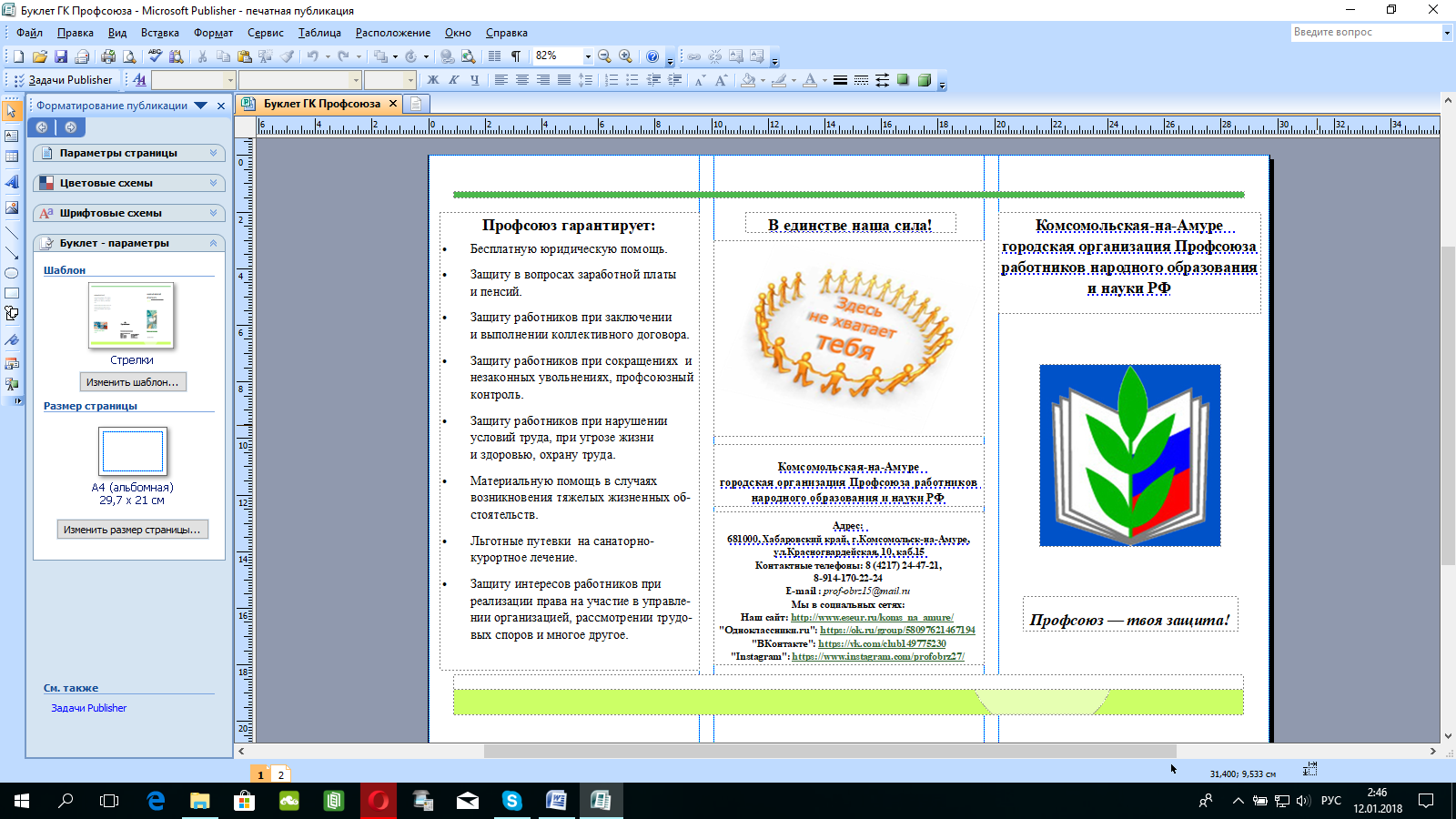 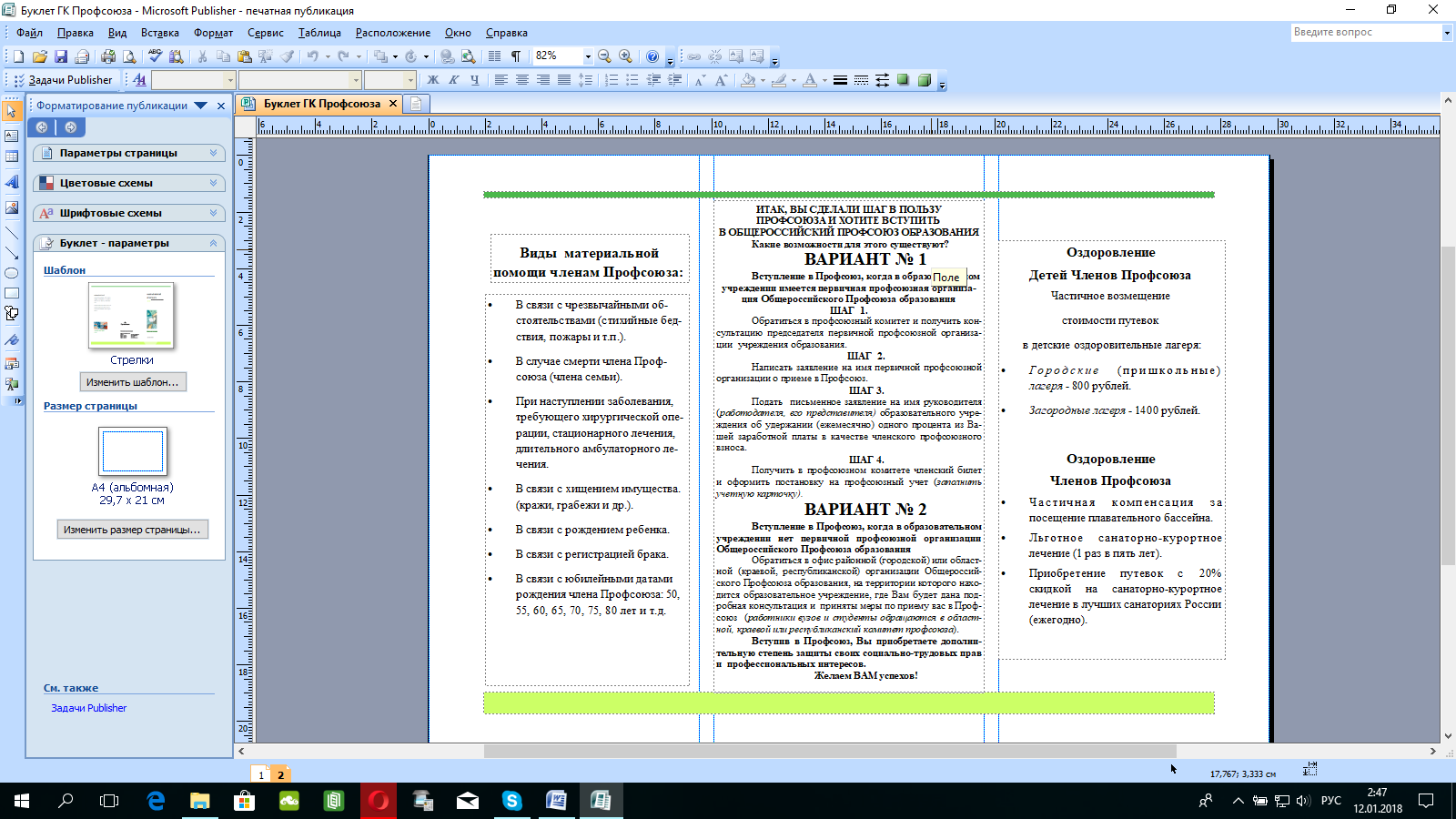 №МероприятияСрокиОтветственные1.Мониторинг информационных ресурсов ППО образовательных учреждений г.Комсомольска-на-АмуреЯнварь-майДунникова О.С., Щипакина И.Б., Председатели ППО ОУ города2.Распространение в ППО информационно-методических материалов по основным направлениям PR-деятельности.В течение годаДунникова О.С., Щипакина И.Б.3.Обеспечение работы электронной почты ГК Профсоюза. В течение года Щипакина И.Б.4.Организация работы сайта и групп в социальных сетях «Одноклассники», «ВКонтакте», "instagram" городской организации Профсоюза: подготовка и размещение материалов о работе городской организации.В течение годаДунникова О.С.5.Обеспечение подписки на газеты «Мой профсоюз», «Солидарность», «Учительская газета», «ДВК» и др. 1 раз в годДунникова О.С., Протасова Е.С.6.Подготовка публикаций в средствах массовой информации о работе городской организации Профсоюза. В течение годаДунникова О.С.,  Щипакина И.Б.,     Фролова С.В.7.Разработка методических и агитационных материалов в помощь председателям ППО. В течение годаАппарат ГК Профсоюза, члены Президиума  8.Участие во Всероссийском конкурсе «Профсоюзный репортер» на лучшую публикацию в газете «Мой Профсоюз».Январь-июньДунникова О.С., Щипакина И.Б., Члены ППО ОУ города9.Участие во Всероссийском конкурсе – акции «Я в Профсоюзе»Февраль-ноябрьДунникова О.С., Председатели ППО ОУ города10.Участие в краевом конкурсе «Лучший публичный доклад выборного органа первичной профсоюзной организации»Февраль-апрельДунникова О.С., Щипакина И.Б., Председатели ППО ОУ города11.Участие в краевом поэтическом конкурсе на лучшее стихотворное произведение о ПрофсоюзеМарт-апрельДунникова О.С., Щипакина И.Б., Члены ППО ОУ города 12.Участие в краевом творческом конкурсе на создание эмблемы (логотипа) Хабаровской краевой организации Профсоюза работников народного образования и науки РФМарт-апрельДунникова О.С., Щипакина И.Б., Члены ППО ОУ города13.Проведение городского конкурса на лучшую страницу первичной профсоюзной организации на сайтах образовательных учреждений г.Комсомольска-на-Амуре «Профсоюз.ru»Март-октябрьДунникова О.С., Щипакина И.Б., Председатели ППО ОУ города14.Участие в краевом конкурсе профсоюзных страниц на сайтах образовательных учреждений Хабаровского краяСентябрь-декабрьДунникова О.С., Щипакина И.Б., ППО ОУ города победители городского конкурса15.Круглый стол с молодыми педагогами города «Профсоюз для молодых - молодые для Профсоюза» МартДунникова О.С., Муттариханова Т.В., Щипакина И.Б.16.Проведение городского творческого конкурса «Мой любимый город», посвященного 85-летию со дня образования г.Комсомольска-на-АмуреАпрель-июньДунникова О.С., Щипакина И.Б., Члены ППО ОУ города 17.Участие в краевом медиа – марафоне                    «Гордость края – люди труда», посвященного Дню Весны и ТрудаАпрельДунникова О.С., Председатели ППО ОУ города18.Участие в краевом этапе фотоконкурса ФНПР «Бороться и побеждать»Март-ноябрьДунникова О.С., Председатели ППО ОУ города19.Онлайн - совещание с председателями ППО «Информационная работа в Профсоюзе».В течение годаДунникова О.С., Фролова С.В., Щипакина И.Б.20.Выпуск профсоюзной газеты «Профсоюзный вестник».1 раз в кварталФролова С.В., Щипакина И.Б.21.Выпуск профсоюзной газеты «Молодежный Профсоюзный вестник».1 раз в полугодиеЩипакина И.Б., Фролова С.В., Члены МС22.Проведение «Дня КнАГОП в ППО».Сентябрь-октябрьАппарат и члены Президиума ГК Профсоюза23.Проведение городского конкурса на создание эмблемы (логотипа) Комсомольской-на-Амуре городской организации Профсоюза работников народного образования и науки РФ Ноябрь 2017г.- март 2018г.Дунникова О.С., Щипакина И.Б., Члены ППО ОУ города24.Участие в краевом конкурсе профессиональных сообществ по разработке модели повышения престижа педагогической профессииНоябрь-декабрьДунникова О.С., Члены Президиума ГК Профсоюза25.Участие в 1 краевом конкурсе профсоюзных организаций учреждений образования Хабаровского края «Профсоюзы – это сила! Вместе мы непобедимы!»ДекабрьДунникова О.С., Члены МС26.Подведение итогов «Года профсоюзного PR-движения».ДекабрьДунникова О.С.